SKUMS	Bremen, 25.01.202232-15	Die nachfolgend aufgeführten planfestgestellten Unterlagen, bestehend aus 4 Projektordnern, sind Anlagen/Bestandteil des wasserrechtlichen Planfeststellungsbeschlusses für die „Deicherhöhung Rablinghausen zwischen Kreuzung Zum Lankenauer Höft / Rablinghauser Deich bis Hohentorshafen“ vom 25.01.2022 und wurden im wasserbehördlichen Verfahren geprüft: 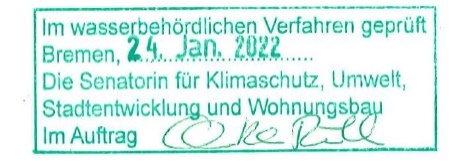 AnlageBlattnummerNameStandMaßstab1.1Bauwerksverzeichnis11/20212Pläne2.2.3Lageplan, Blatt 120.07.20201:5002.2.4Lageplan, Blatt 220.07.20201:5002.2.5Lageplan, Blatt 320.10.20211:5002.2.6Lageplan, Blatt 420.07.20201:5002.2.7Lageplan mit Luftbild, Blatt 120.07.20201:5002.2.8Lageplan mit Luftbild, Blatt 220.07.20201:5002.2.9Lageplan mit Luftbild, Blatt 320.10.20211:5002.2.10Lageplan mit Luftbild, Blatt 420.07.20201:5002.3.1Querprofil 1, km 0+03028.02.20201:1002.3.2Querprofil 2, km 0+06028.02.20201:1002.3.3Querprofil 3, km 0+11228.02.20201:1002.3.4Querprofil 4, km 0+25028.02.20201:1002.3.5Querprofil 5, km 0+37028.02.20201:1002.3.6Querprofil 6, km 0+41228.02.20201:1002.3.7Querprofil 7, km 0+47028.02.20201:1002.3.8Querprofil 8, km 0+60028.02.20201:1002.3.9Querprofil 9, km 0+80028.02.20201:1002.3.10Querprofil 10, km 0+94028.02.20201:1002.3.11Querprofil 11, km 1+02028.02.20201:1002.3.12Querprofil 12, km 1+15028.02.20201:1002.3.13Querprofil 13, km 1+24028.02.20201:1002.3.14Querprofil 14, km 1+39028.02.20201:1002.3.15Querprofil 15, km 1+44028.02.20201:1002.3.16Querprofil 16, km 1+55528.02.20201:1002.3.17Querprofil 17, km 1+68028.02.20201:1002.3.18Querprofil 18, km 1+71028.02.20201:1002.3.19Schemaschnitt Abschnitt A - Planung, km 0+000 bis km 0+38520.07.20201:1002.3.20Schemaschnitt Abschnitt B - Planung, km 0+385 bis km 0+660 / km 0+980 bis km 1+08020.07.20201:1002.3.21Schemaschnitt Abschnitt B - Planung, km 0+660 bis km 0+980 / km 1+080 bis km 1+27020.07.20201:1002.3.22Schemaschnitt Abschnitt C - Planung km 1+270 bis km 1+78820.07.20201:1002.4.1Längsschnitt 1 - Überfahrt Parkplatz28.02.20201:200 / 40 2.4.2Längsschnitt 2 - Überfahrt Gärten28.02.20201:200 / 40 2.4.3.1Längsschnitt 3.1 - Unterhaltungsweg28.02.20201:200 / 40 2.4.3.2Längsschnitt 3.2 - Unterhaltungsweg28.02.20201:200 / 402.4.3.3Längsschnitt 3.3 - Unterhaltungsweg28.02.20201:200 / 402.4.4Längsschnitt 4 - Überfahrt Hansaweg28.02.20201:200  2.4.5Längsschnitt 5 - Rampe Allerweg28.02.20201:200 / 40 2.4.6Längsschnitt 6 - Überfahrt Lesumweg28.02.20201:200 / 40 2.4.7Längsschnitt 7 - Querung C Nord28.02.20201:200 / 40 2.4.8Längsschnitt 8 - Überfahrt Duntzestraße28.02.20201:200  2.4.9Längsschnitt 9 - Hochwasserschutzlinie20.07.20201:1000 / 2002.5.1Regeldetail Wegebau28.02.20201:25 2.9.1Widmungsplan, Blatt 120.07.20201:5002.9.2Widmungsplan, Blatt 220.07.20201:5002.9.3Widmungsplan, Blatt 320.10.20211:5002.9.4Widmungsplan, Blatt 420.07.20201:500